CURRICULUM VITAE                                                                       NAME		:	MEHRAJMEHRAJ.351957@2freemail.com 		NATIONALITY	:	INDIANCAREER OBJECTIVE:Seeking a challenging position with a progressive organization that will effectively utilize my knowledge and expertise in handling a team where I can grow with the organization and prove to be an asset for its effective functioning and be a team player for the achievement of organizational goals and its success.PERSONAL ATTRIBUTES:Trustworthy, well groomed an d well organized.Good interpersonal skills, ability to obtain information, determine course of action and follow through to successful resolution, escalating to superior where appropriate.Ability to build relationships, solve problems and influence others. Possesses drive and is goal oriented. Demonstrates an energetic and positive attitude. Ability to work in a fast paced environment, handle multiple priorities and learn new procedures.EDUCATION& TRAINING QUALIFICATION:Secondary  :- vidyavatika Talent High School (2012 )Intermediate :- sultan ul- uloom junior college – CEC  (2012-2014)Computer and Admin Course.Spoken English course.Telephone Operator system training.WORK EXPERIENCE:Front Desk Cashier:- AL Medina Group (DUBAI)  05/04/16 – TILL DATEGreet customers as they arrive and direct them to merchandise they need. Operate cash machines and POS to calculate customers' bills. Check bills the correct amount has been displayed and print out. Place printed bills in folders to presented to customers.Answer customers' questions regarding billed items.Take cash payments in exchange of services rendered.Process credit and debit card payments and ensure that customers sing receipts.Count cash at the end and beginning of each shift.Maintain periodic transaction and sales reports.Ensure management of daily cash accounts.Receptionist & Telephone Operator :- AL Khoory Hotel         (DUBAI)  04/07/2015 – 15/03/2016Courteously greet visitors and employees and cater to their special requests, needs and complaintsAnswer and forward phone calls to appropriate individuals and departments
 Prepare incoming and outgoing mail and packages Oversee maintenance of the reception and waiting area Coordinate customer payments and billing Work independently and collaboratively on assigned tasksHear and resolve complaints from customers or the public. Provide information about establishment, such as location of departments or offices, employees within the organization, or services provided. File and maintain records. Transmit information or documents to customers, using computer, mail, or facsimile machine. Schedule appointments and maintain and update appointment calendars. Receive payment and record receipts for services. Keep a current record of staff members' whereabouts and availabilityCustomer Service :- GVK SHOPPING Mall (Hyderabad India)  02/08/2014 – 10/05/2015Greet Customers as the Arrive and ask to provide and kind of Assistance Provide Information on the companies and shops service Research required information using available resourcesManage and resolve customer complaintsProvide customers with product and service informationEnter new customer information into systemUpdate existing customer information Process orders, forms and applicationsIdentify and escalate priority issuesRoute calls to appropriate resourceFollow up customer calls where necessaryDocument all call information according to standard operating proceduresComplete call logsProduce call reportsSKILLS:Excellent Knowledge in all windows platforms (Word,PowerPoint).Telephone & Front Office Reception.Good Coordinator.Team work.Good command over handling the Documentation.Can manage Multiple Tasks. experience in a retail, customer service or sales environmentbasic business administration knowledgegood communication skillscustomer service orientationREFEREES: Available upon request.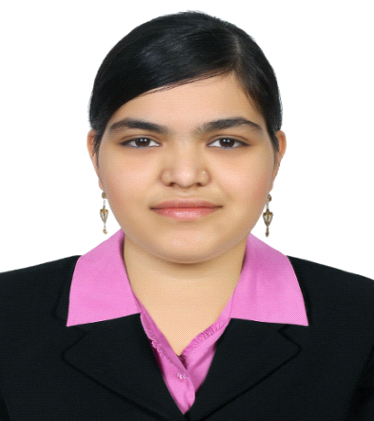 